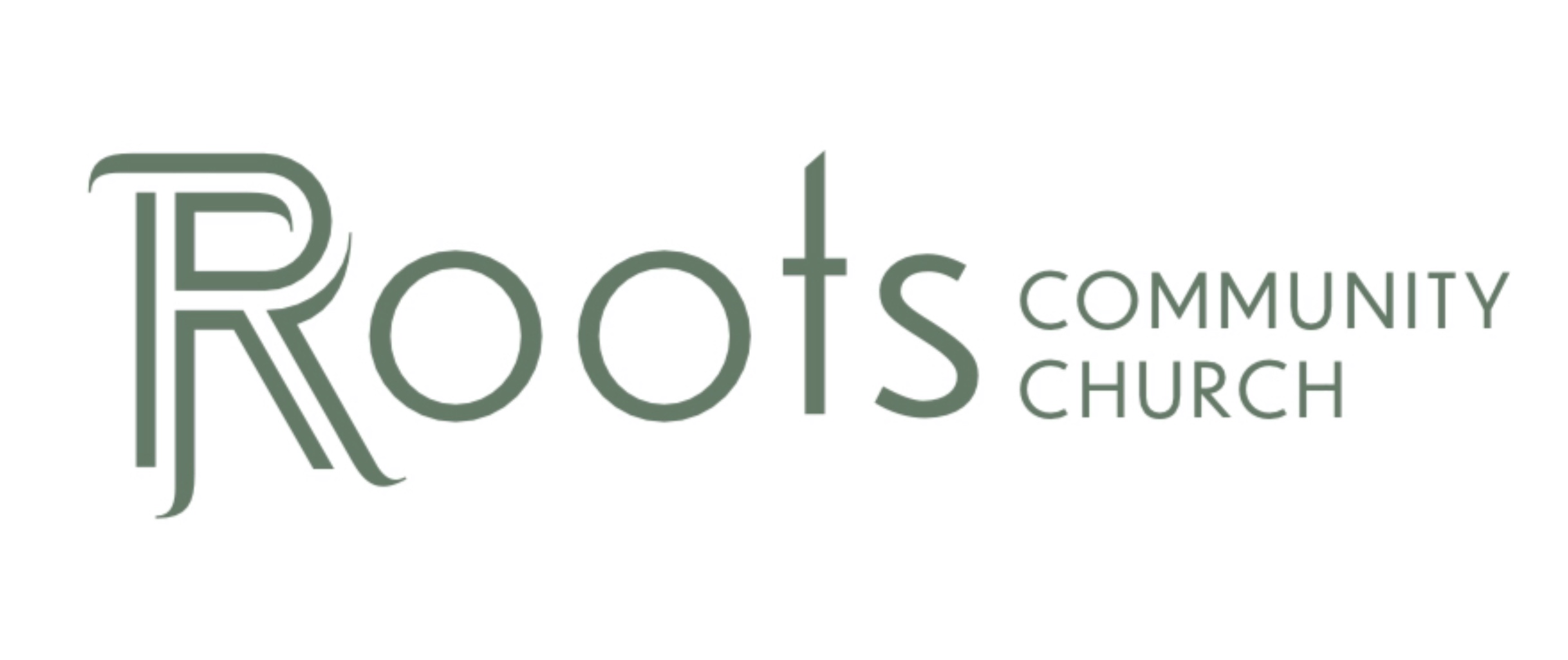 RCC Phoenix – 10.17.21 – Fortune Cookie Series (Week 4)God Helps Those Who Help ________________ This should be an actual fortune cookie statement because it’s ________ in the Bible.Where There is No ________________Proverbs 29:18 KJV“Where there is no vision, the people perish: but he that keepeth the law, happy is he.”This Scripture is often “fortune-cookied” in ________________ settings by explaining the lead pastor has the “vision” of what the local congregation should do and the people in the congregation are the workers and financial investors to make that vision come to pass. John Gill Exposition of the Whole Bible:Where there is no vision, the people perish,.... That is, "no prophecy”… in the New Testament, prophesying is often put for preaching; and here “vision”, or prophecy, signifies the public ministering of the word and ordinances, and want of persons to administer them;”Another definition of original word “Vision” is ________________   ________________.Another definition of original word “Perish” is to show lack of ________________.Proverbs 29:15-18 NKJVThe rod and rebuke give wisdom, But a child left to himself brings shame to his mother.When the wicked are multiplied, transgression increases; But the righteous will see their fall.Correct your son, and he will give you rest; Yes, he will give delight to your soul.Where there is no revelation, the people cast off restraint; But happy is he who keeps the law.1 Kings 1:5-6 NLTAbout that time David’s son Adonijah, whose mother was Haggith, began boasting, “I will make myself king.” So he provided himself with chariots and charioteers and recruited fifty men to run in front of him. Now his father, King David, had never disciplined him at any time, even by asking, “Why are you doing that?” Adonijah had been born next after Absalom, and he was very handsome.Hosea 4:1-6 NLTHear the word of the Lord, O people of Israel! The Lord has brought charges against you, saying: “There is no faithfulness, no kindness, no knowledge of God in your land. You make vows and break them; you kill and steal and commit adultery. There is violence everywhere—one murder after another. That is why your land is in mourning, and everyone is wasting away. Even the wild animals, the birds of the sky, and the fish of the sea are disappearing. Don’t point your finger at someone else and try to pass the blame! My complaint, you priests, is with you. So you will stumble in broad daylight, and your false prophets will fall with you in the night. And I will destroy Israel, your mother. My people are being destroyed because they don’t know me. Since you priests refuse to know me, I refuse to recognize you as my priests. Since you have forgotten the laws of your God, I will forget to bless your children.”Romans 10:13-14 NLT“Everyone who calls on the name of the Lord will be saved. But how can they call on him to save them unless they believe in him? And how can they believe in him if they have never heard about him? And how can they hear about him unless someone tells them?”Proverbs 29:18 NLTWhen people do not accept divine guidance, they run wild. But whoever obeys the law is joyful.I Can Do __________ ThingsPhilippians 4:13 NKJV“I can do all things through Christ who strengthens me.”This Scripture is most often “fortune-cookied” online as a ________________ statement.Our culture promotes selfishness and influences us to focus on the first and last words of the verse: ______ and ________Jeremiah 17:5-10 NLT“This is what the Lord says: “Cursed are those who put their trust in mere humans, who rely on human strength and turn their hearts away from the Lord. They are like stunted shrubs in the desert, with no hope for the future. They will live in the barren wilderness, in an uninhabited salty land. But blessed are those who trust in the Lord and have made the Lord their hope and confidence. They are like trees planted along a riverbank, with roots that reach deep into the water. Such trees are not bothered by the heat or worried by long months of drought. Their leaves stay green, and they never stop producing fruit. The human heart is the most deceitful of all things, and desperately wicked. Who really knows how bad it is? But I, the Lord, search all hearts and examine secret motives. I give all people their due rewards, according to what their actions deserve.” God isn’t in the business of ________________ in human beings. He’s in the business of ________________ them. God entrusts humans with many things to ________________:The GospelPhysical GiftsSpiritual GiftsFinancesOur BodiesChildrenInfluenceTimePhilippians 4:9-13 NLT“And now, dear brothers and sisters, one final thing. Fix your thoughts on what is true, and honorable, and right, and pure, and lovely, and admirable. Think about things that are excellent and worthy of praise. Keep putting into practice all you learned and received from me—everything you heard from me and saw me doing. Then the God of peace will be with you. How I praise the Lord that you are concerned about me again. I know you have always been concerned for me, but you didn’t have the chance to help me. Not that I was ever in need, for I have learned how to be content with whatever I have. I know how to live on almost nothing or with everything. I have learned the secret of living in every situation, whether it is with a full stomach or empty, with plenty or little. For I can do everything through Christ, who gives me strength.”